５月１７日（日）　参観日・ＰＴＡ総会等ご参加ありがとうございました学校再開から１週間たちました、授業のみならず部活動も始まり、子どもたちは元気に取り組んでいます。ただ、２ヶ月以上もステイホームの生活を続けてきていましたので、体力面、精神面ではいろいろ心配な面もあります。学校としましても、子どもたちに無理のいかないように徐々に生活リズムを整えていきたいと考えておりますので、ご家庭でもご協力お願いします。　さて、約１か月遅れとはなりましたが、５月１７日（日）、第１回参観日・ＰＴＡ総会等を開催しました。コロナウイルス感染症予防のための外出規制の続く中、また日曜日にもかかわりませず、全家庭の保護者にご出席いただき、それぞれの学年で学級担任の授業を参観いただきました。また、授業参観後は、学級懇談会、小中PTA総会、部活動保護者会を行いました。それぞれ時間を大幅に短縮した形での開催でしたので、学校としても十分保護者に伝えきれなかったことも多々あります。また、保護者の皆様もご意見、ご要望等を十分出すことができなかったのではないかと思います。配付させていただいた資料等もご覧になり、何かありましたらいつでも、担任・部活動顧問経由、直接校長へ等、どんな形でも構いませんので遠慮なくご連絡をお願いします。総会では役員改選があり、下記のように新役員が決まりました。役員の皆様、役員会や行事等でお世話をおかけしますがよろしくお願いします。【学級懇談会、部活動保護者会での質問への回答】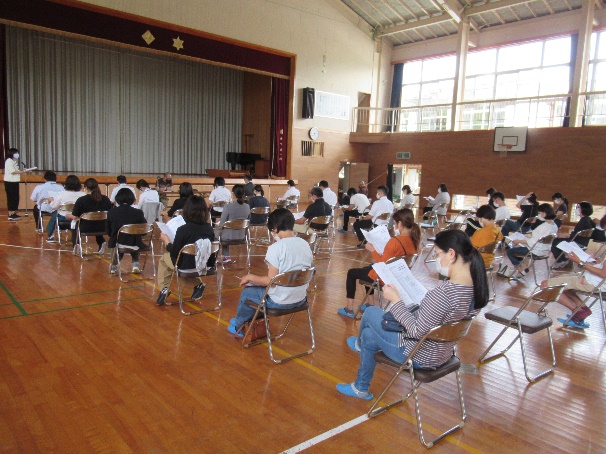 Ｑ１　夏休み中の授業は暑さが心配、また、弁当は必要なのか？Ａ１　夏休み中の７月の授業（7/21．22、27～31）中は給食は出ない予定ですが、午前中４時間の授業となりますので、お弁当は必要ありません。部活動の時間帯等については改めてご連絡します。また、８月の授業は給食が出る予定なので、午後も授業・部活を行います。また、授業につきましては、暑さ対策のため、冷房の設置されている特別教室を中心に授業を行います。Ｑ２　5/１８（月）から1年生が、いきなり放課後2時間練習になると、きついのではないか？Ａ２　１年生については、５月中は部活動に慣れる期間とし、放課後１時間程度の練習で終了とします。午後５時半頃には下校します。Ｑ３　登下校の荷物が多い、何とかならないだろうか？Ａ３　確かに登下校時の荷物は多いと思います。対応として、まずは技能・芸能教科の教科書等は学校に置くことにし、５教科についても家庭学習に必要のない教科については、常に持ち運びするのではなく、何らかの対応を今後検討していきたいと考えています。【６月行事予定】（コロナウイルス感染症対策のため、予定が変更となる可能性もあります）地区委員氏名西組・新町奥美・長崎岡谷　惠司西組・新町奥美・長崎松田　　淳民部の里横瀬大野　啓二民部の里横瀬大﨑　達也団地・弘岡佐竹　孝介団地・弘岡室津　　幸団地・弘岡古賀　秀暢磯ノ川・生の川九樹・上ノ土居小谷　雪恵磯ノ川・生の川九樹・上ノ土居砂川　幸一氏名会　　長岡本　隆広副 会 長西尾　裕樹副 会 長中𦚰　　瞳副 会 長陸野　高俊(小学校長)副 会 長山脇　克仁(中学校長)会計監査田邊　真司会計監査國見　真由日曜授業校内関係対外行事等５月５月５月５月５月23土部活動（午前中2時間）幡多地区通信陸上→中止24日25月〇〇〇〇〇〇生徒個人面談3日目第2回小中連絡会26火〇〇〇〇〇〇ＳＨＬ27水〇〇〇〇〇〇校内研28木〇〇〇〇〇〇標準学力調査（全学年）　ＡＬＴ29金〇〇〇〇〇〇プール清掃（午後）30土部活動（午前中2時間）31日廃品回収→中止1月〇〇〇〇〇〇専門部会　ＰＴＡ役員会2火〇〇〇〇〇〇集会　プール清掃予備日3水〇〇〇〇〇〇校内研4木〇〇〇〇〇〇新入生歓迎遠足⇒弁当必要5金〇〇〇〇〇〇検尿提出日　ＳＣ　ＳＨＬ6土部活動（午前中2時間）7日郡陸上記録会→中止8月〇〇〇〇〇〇中筋子どもと育つ会16:00～9火〇〇〇〇〇〇遠足予備日⇒弁当必要10水〇〇〇〇〇〇交通指導・あいさつ運動　ＡＬＴ小中合同研修（１年授業研）11木〇〇〇〇〇〇Ｑ‐ＵＱ‐Ｕ12金〇〇〇〇〇〇高校説明会9:40～12:3013土部活動（午前中2時間）幡多地区体育大会→中止14日幡多地区体育大会→中止15月〇〇〇〇〇〇16火〇〇〇〇〇〇読み聞かせ　17水〇〇〇〇〇〇朝会　職員会　ＡＬＴ18木〇〇〇〇〇〇３年第２回実力テスト19金〇〇〇〇〇〇道徳参観日・メディア講演・救命法講習検尿二次提出日　交通指導　ＳＣ20土部活動（午前中2時間）21日22月〇〇〇〇〇〇23火〇〇〇〇〇〇歯科検診　ＳＨＬ24水〇〇〇〇〇〇読み聞かせ　校内研修　ＡＬＴ25木〇〇〇〇〇〇26金〇〇〇〇〇〇生徒総会6校時小中連絡会27土部活動（午前中2時間）全日本通信陸上→中止28日全日本通信陸上→中止29月〇〇〇〇〇〇心臓検診（1年のみ）　ＳＨＬ30火〇〇〇〇〇〇